Запрошуємо жителів на перегляд фільму «Пінгвіни містера Поппера». Кінопокази відбудуться 10 липня на ж/м Молодіжний, вул. Мічуріна, 41, та 11 липня на площі перед Центром культури та дозвілля «Слобожанський» по вул. Теплична, 23.Вхід безкоштовний. Початок сеансів о 21:00 год.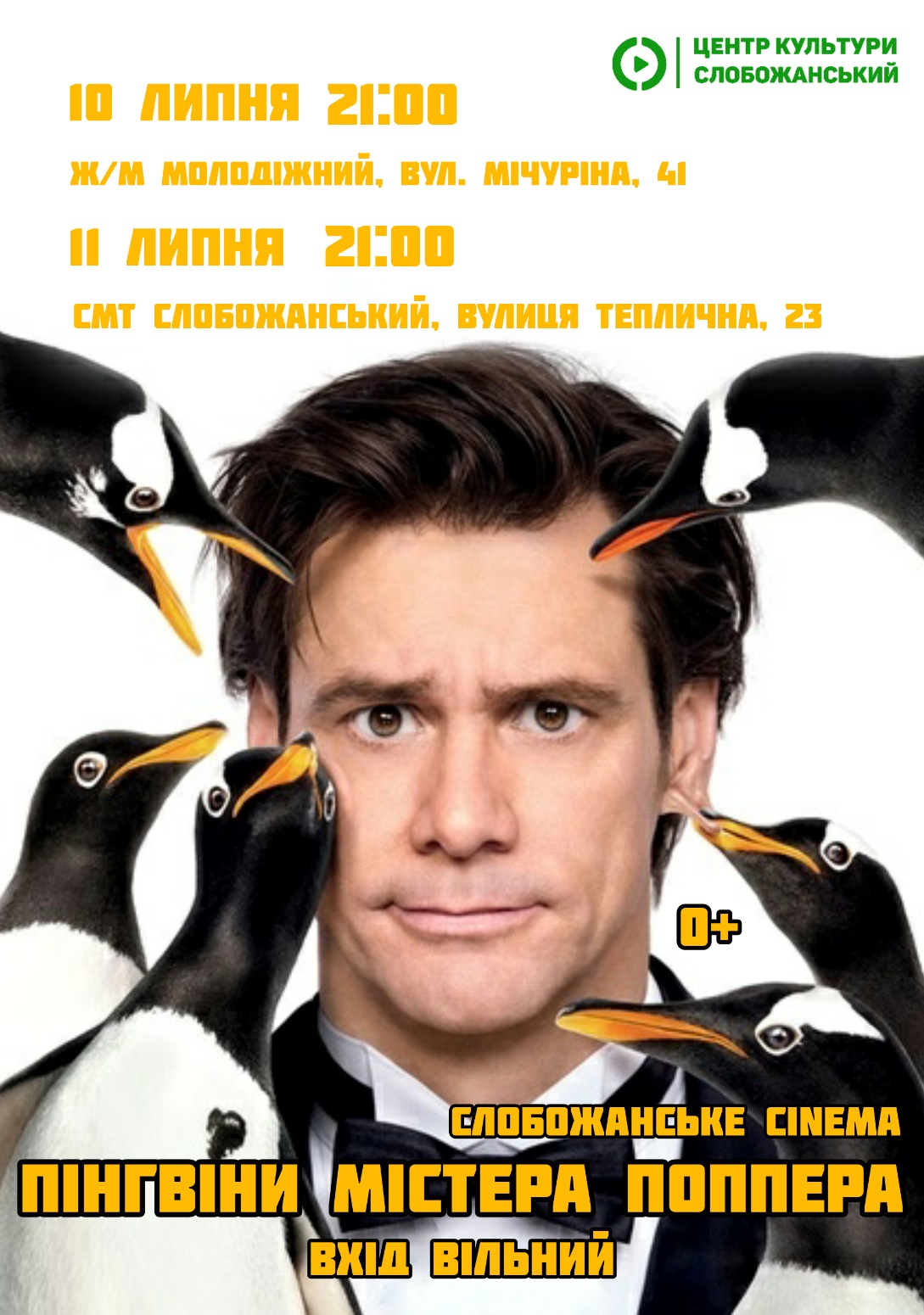 